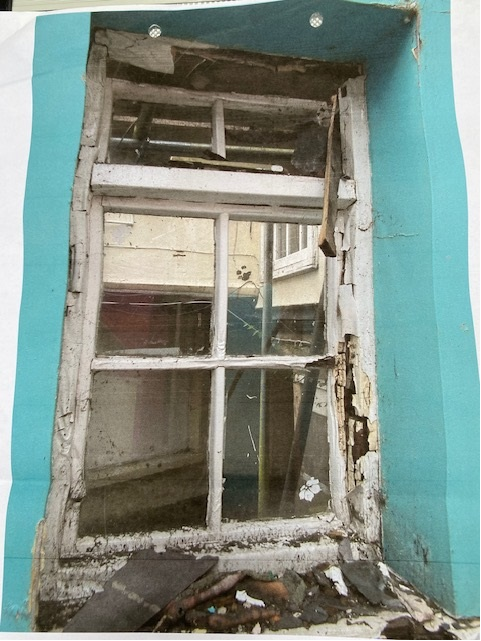 Ground floor window looking from restaurant into rear courtyard 